Муниципальное образовательное учреждение«Средняя общеобразовательная школа №7»городского округа Архангельской области «Города Новодвинска» ИНДИВИДУАЛЬНЫЙ ПРОЕКТ «ПРОСТЫЕ, НО ОЧЕНЬ ВАЖНЫЕ  ЭКОЛОГИЧЕСКИЕ ПРИВЫЧКИ»                                                                                             Автор: Крылов Семён Денисович,                                                                                       обучающийся 5Б класса                                                                  Руководитель: Солдатова Валентина Юрьевна,                                                                                  учитель английского языка                                                                                              МОУ «СОШ №7» 2023ОглавлениеПояснительная записка……………………………………………………...….. .3                                            1.Этапы реализации проекта…………………………………………………..…4                                      2.Работа над проектом……………………………………………………………5     2.1.Экологический образ жизни………………………………………………….52.2.Личный опыт формирования повседневных привычек в моей семье……..52.3.Формирование экологической грамотности обучающихся моего класса...6Заключение………………………………………………………………………..7                            Список литературы………………….…………………………………………….8Приложения……………………………………………………………………….9                                                             Пояснительная запискаАктуальность: в условиях усложнения экологической ситуации на нашей планете человеку невозможно оставаться безучастным к вопросам экологии. Каждый ответственный житель Земли должен начать с себя, с перестройки своего сознания, с формирования правильных экологических привычек, так как они напрямую оказывают влияние на состояние окружающей среды.Цель: анализ и популяризация экологических привычек моей семьи и класса «Молодые защитники природы».Задачи: изучить литературу по данной теме;проанализировать, как экологические привычки могут помочь сохранить окружающую среду и природные ресурсы;показать способы переработки вторичного сырья;рассказать об участии класса в экологических акциях и мероприятиях;показать значимость соблюдения экологических привычек  для планеты Земля;создать презентацию и памятку по итогам проекта.Вид проекта: социальныйМетоды работы: наблюдение, сравнение, обобщение, анализ.Целевая аудитория: обучающиеся, заинтересованные жители г.Новодвинска и области в решении данной проблемы.Конечный продукт: мультимедийная презентация, памятка «Простые, но очень важные экологические привычки».1.Этапы реализации проекта2.Работа над проектом2.1.Экологический образ жизниЭкологические привычки – это привычки в сфере потребления природных ресурсов, контакта с природой, нацеленные на уменьшение вредных отходов и заботу о природе. Формирование экопривычек с раннего возраста может значительно помочь в решении сложных экологических проблем современности.Ещё в 1970-х годах эколог Барри Коммонер изложил четыре правила экологии:Первое правило - «Все связано со всем». Это значит, что все компоненты природы находятся во взаимосвязи, и если что-либо изменить  в одной части биосферы, то это негативно скажется  на другие ее части.Второй правило гласит гласит: «Все нужно куда-то девать». Природа способна разлагать только те вещества, которые сама синтезировала. Созданные человеком новые вещества невозможно разрушить без вреда для природы. Третье правило звучит так: «Природа знает лучше», то есть активное преобразование человеком природы может привести к необратимым последствиям.Четвертое правило гласит: «За все нужно платить». Загрязнение окружающей среды отрицательно влияет на здоровье человека, грозит экологическими катастрофами и снижением качества условий для жизни.Если следовать этим законам, то к природе нужно относиться разумно, экономно потреблять ее ресурсы. Для этого необходимо чтобы общество настроилось на экологическое мышление и поведение, сформировало устойчивые повседневные экологические привычки.2.2. Личный опыт формирования повседневных привычек в моей семьеС первого класса я учусь в школе № 7 и являюсь участником Всероссийского природоохранного социально-образовательных проекта «Эколята». За эти годы я много узнал об экологических проблемах и задумался о важности формирования экологических привычек в нашей семье. Я узнал о негативном  влиянии бытовых отходов на экологию и живую природу, стало страшно за будущее планеты и человечества. Это подтолкнуло меня к пересмотру своих повседневных привычек.На своем опыте я понял, что каждому можно внести посильный вклад в дело защиты окружающей среды и реально сократить количество мусора в быту. Перечислю экопривычки, которые прочно поселились в нашей семье:наша семья бережно относится к сохранению электроэнергии, поэтому днём используем естественное освещение, открывая шторы и жалюзи; уходя из дома отключаем элекроприборы; вся наша семья занимается сортировкой отходов и мусора; из вторичного сырья мы создаём различные поделки;аккуратно расходуем воду, когда заботимся о личной гигиене и бытовом использовании воды;посещая магазины, мы перестали приобретать полиэтиленовые пакеты, а купленные товары стали складывать в тканевую сумку – шопер;мы ограничили использование на кухне агрессивных чистящих средств, заменив их, по возможности, обыкновенной пищевой содой;в квартире есть специальные ёмкости для сбора батареек, пластика, бумаги, которые мы сдаём в специализированные пункты приёма.Можно сделать вывод, что бережный подход к потреблению ресурсов определенно приносит экономию семейному бюджету и снижает негативное воздействие на природу.2.3.Формирование экологической грамотности обучающихся моего классаВ нашей школе достаточно много внимания уделяют экологическому воспитанию. Все ученики нашего класса с начальной школы  являются «Эколятами» и активно участвуют во всех акциях и мероприятиях экологической направленности.С начальной школы в нашем классе появилась традиция устраивать субботники. Все ученики класса убирают территорию вокруг школы осенью и весной, очищая её от бытового мусора. Все годы учебы в школе мы присоединяемся к эколого- благотворительному проекту, который проводит фонд «Добрый Север» «Крышечки на благо» для оказания помощи детям-инвалидам. В этом учебном году мы снова участвовали в акции «Бумажный бум»,  собрали 342 кг макулатуры и заняли первое место по школе.В ноябре этого года ученики нашего класса участвовали в территориальном экологическом конкурсе «Мусорный шик – мода из отхода», и Абрамовский Арсений занял в нем первое место, изготовив костюм ворона из отходных материалов (приложение 1).Я активно принимаю участие в экопросветительской работе. Совместно с классным руководителем я подготовил презентацию для классного часа «Коротко о важных привычках»,  участвовал в акции по сбору корма для бездомных животных.ЗаключениеМы изучили литературу по теме «Экологические привычки». Наши ежедневные привычки и образ жизни напрямую влияют на экологическую ситуацию. Человеку невозможно оставаться безучастным к вопросам экологии. Каждый ответственный житель Земли должен начать с себя, с перестройки своего сознания, с формирования правильных экологических привычек, т.к. они напрямую оказывают влияние на состояние окружающей среды.Я активно использую вторичное сырьё для создания поделок.Принимаю участие в экологических акциях и мероприятиях в школе, и это помогает формировать моё правильное экологическое мышление. Если каждый человек введёт в жизнь полезные экопривычки и задумается об охране окружающей среды, мы получим чистую планету!Список литературыДзятковская Е. Н. Мои экологические привычки/Иркутское областное отделение Всероссийского общества охраны природы; филиал кафедры ЮНЕСКО факультета глобальных процессов МГУ; ИСМО РАО.- Иркутск: Издательство института географии им. В.Б. Сочавы СО РАН, 2014.Самкова В.А., Прутченков А.С. Экологический бумеранг: Практические занятия. - М.: Новая школа, 1996.Формирование экологической культуры и развитие молодежного движения / Под. ред. В.М. Захарова. — М.: Акрополь, Центр экологической политики и культуры, Центр экологической политики России, 2008.Цветкова И.В. Экологическое воспитание младших школьников. Теория и методика внеурочной работы. М. 2000. 174с.Цветкова И.В., «Экологический светофор для младших школьников», Педагогическое общество России, Москва, 2000.Приложения 1Экологические акции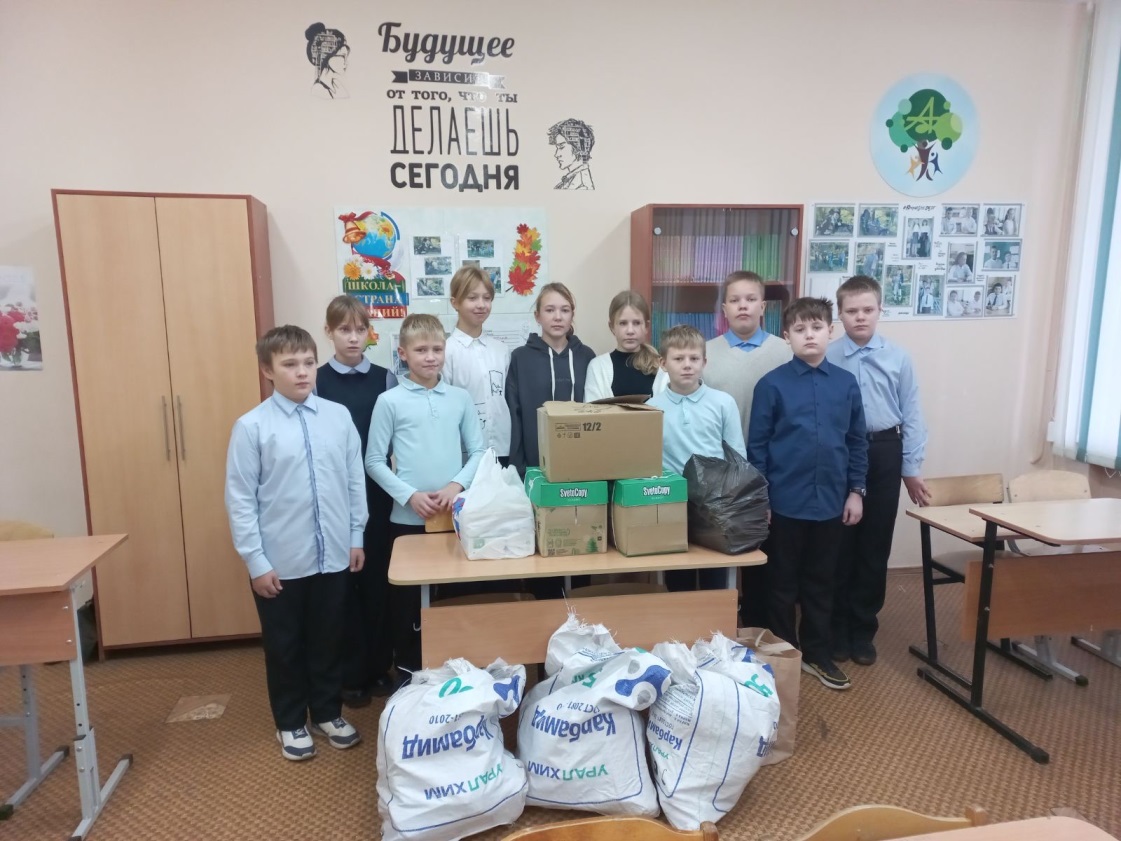 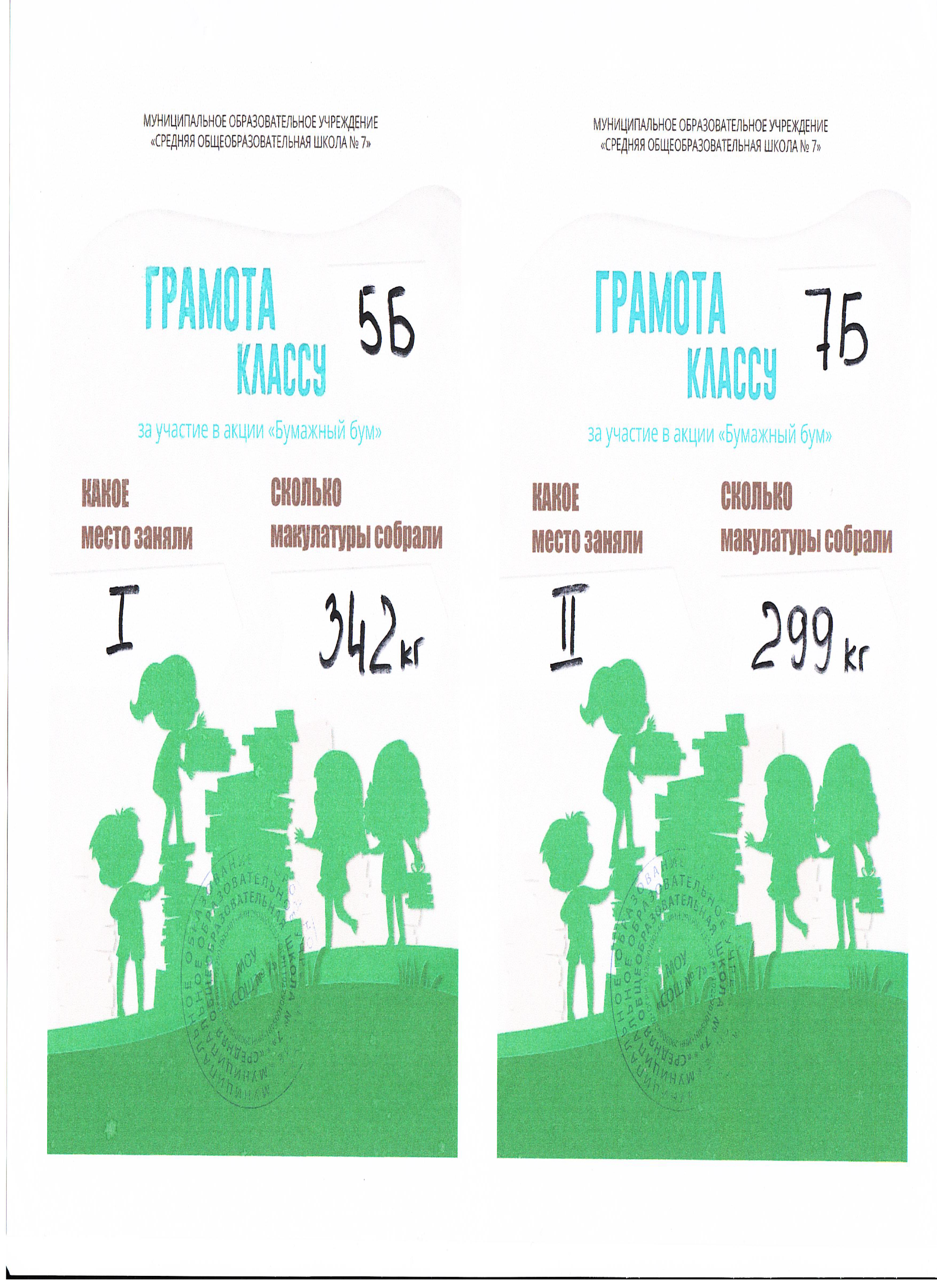 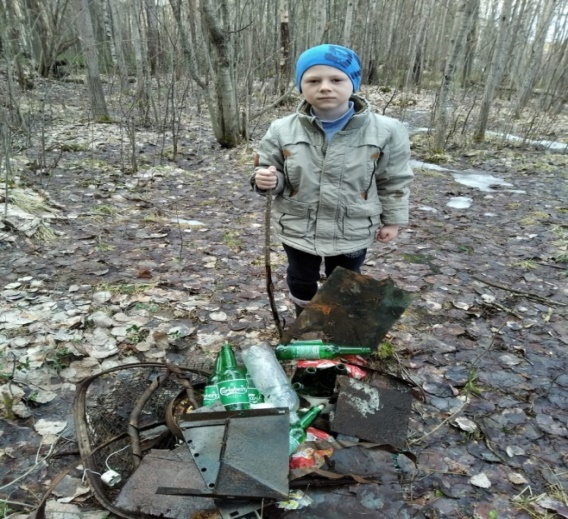 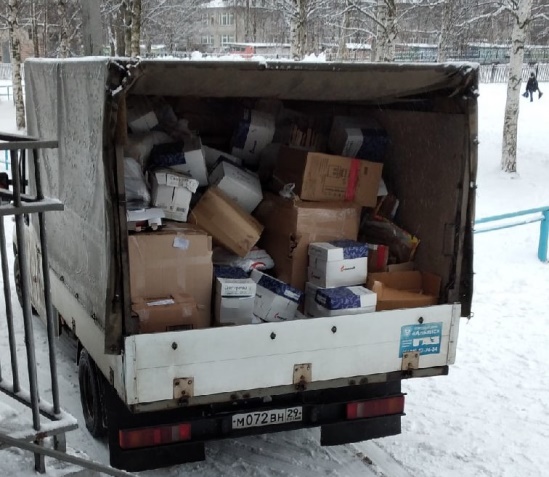 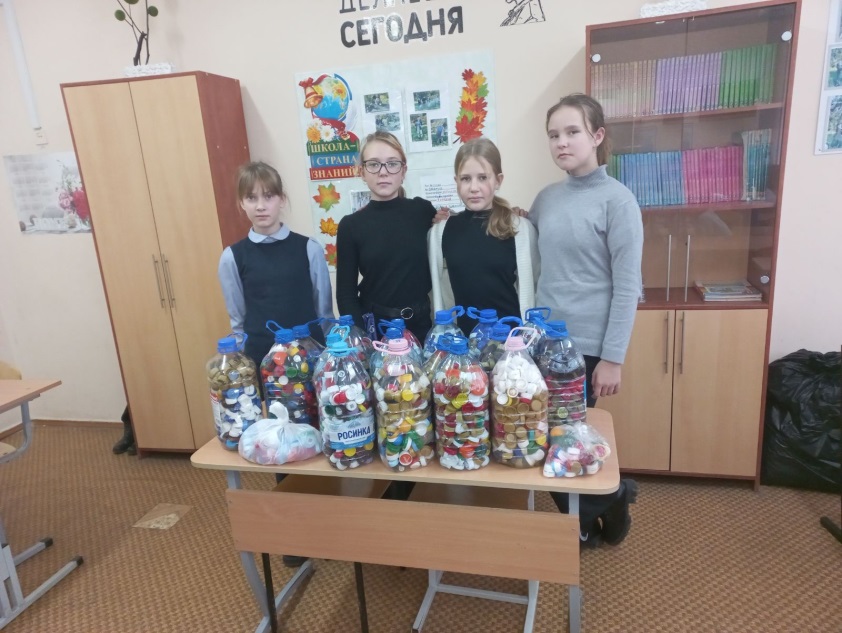 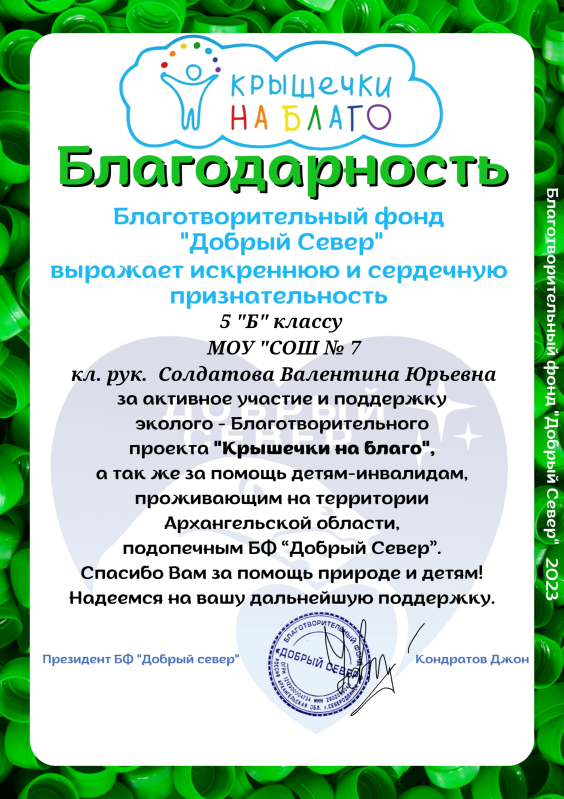 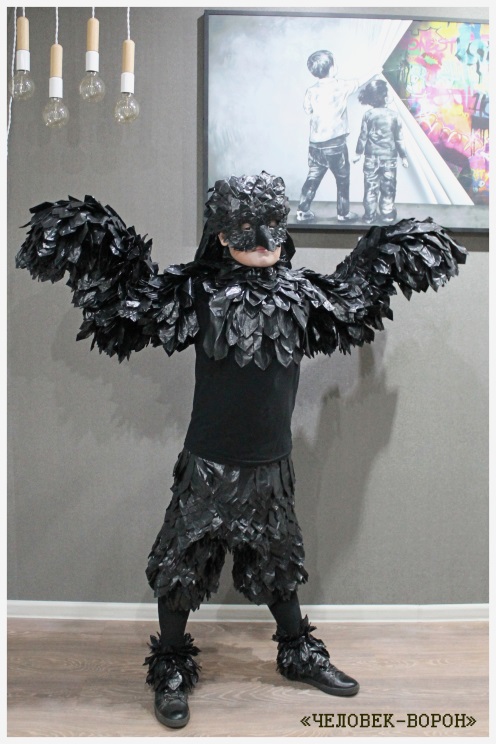 №Название этапаСодержание деятельностиСрокиРезультат1Организационный1.Определение темы проекта, актуальности, цели и задач проекта.2. Работа с литературой по теме проекта.3.Продумывание конечного продукта проекта.4.Разработка плана работы над проектом.1 неделя1.Формулировка цели и задач проекта.2.Анализ источников информации.3.Обсуждение вариантов конечного продукта.4.План деятельности по реализации проекта.2Деятельный1.Подбор дополнительного материала, который может пригодиться для создания продукта проекта.2.Создание продукта проекта.2-3 неделя1.Дополнительный материал.2.Выбранный продукт- мультимедийная презентация, памятка.3Обобщающий1.Анализ выполненной работы, выяснение причин успехов и неудач.2. Описание проекта.3. Подготовка к защите проекта.4.Разработка предварительного плана продолжения проекта.4 неделя1.Презентация по материалам проекта.2.Примерный план дальнейшей работы по формированию экологического образа жизни.